TAREA IVÍNDICELECTURA DEL CASOFACTORES DE RIESGO Y FACTORES DE PROTECCIÓNPLANTILLA REGISTRO CONDUCTUALASPECTOS REFLEJADOS EN UN PLAN DE INTERVENCIÓNRESILENCIA EN EL AULA: GRUPAL E INDIVIDUALFACTORES DE RIESGO/ FACTORES DE PROTECCIÓNFACTORES DE RIESGO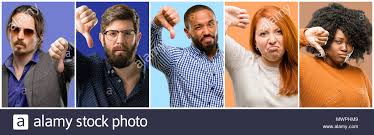 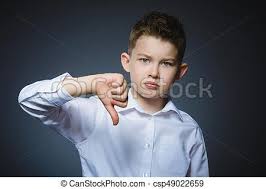 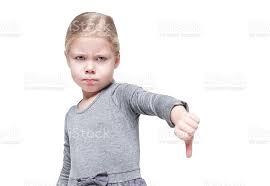 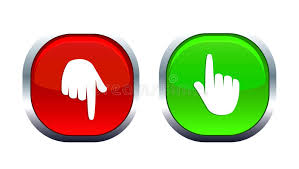 Apego: dependencia excesiva de la madre, con la que pasa toda la semana ante la ausencia del padre (por trabajo) Sentimiento de abandono a una edad muy temprana y por un largo periodo de tiempo (no especifica cómo fue el trato recibido durante este periodo en el que vivió con su tía materna)Escasa relación con uno de sus progenitores (padre). Esta relación parece que se basa solo en exigencias en el cumplimiento de normas y realización de tareas escolares, echando en falta la comunicación y relación afectiva.Se evidencia una falta de comunicación entre los padres sobre la situación real de Samuel. Las intervenciones se han realizado siempre a petición de los  centros escolares una vez detectada la conducta disruptiva en el aula, cuando ya se producían en el entorno familiar.No hay unos límites claros, no se le explica el por qué y se aplican castigos sin que medie una comunicación con el niño, en muchos casos llega cuando el cansancio o agotamiento de los padres hace su aparición.Falta de programación y planificación de las actividades fuera del colegio, lo que conlleva poco tiempo compartido con la familia, escaso tiempo para el juego, aumenta los niveles de estrés en Samuel y las respuestas se vuelven insolentes y agresivas. No sabe explicar ni  gestionar cómo se siente.No aprecio ningún refuerzo positivo y si se vieron cambios en su comportamiento con las terapias y medicación tanto en casa como en el colegio.Decisiones autónomas en contra de las decisiones de los especialistas (medicación y terapia)Falta apoyo escolar, si bien hay una detección de los problemas, al final no hay una continuidad, no se ve que se tomen medidas más allá de  postularle para la repetición de curso. Teniendo en cuenta que el nivel es medio/alto los resultados académicos no se corresponden con sus capacidades, pero el problema no radica es ese aspecto.FACTORES DE PROTECCIÓN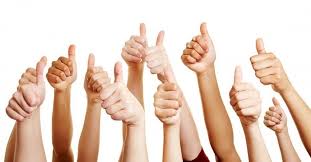 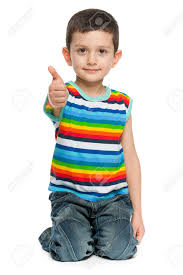 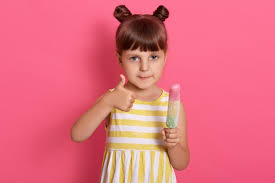 Actuaciones con la familia, dotarles de las herramientas necesarias para mejorar el trato, mejorar el vínculo afectivo entre todos los miembros de la unidad familiar (padres y hermana con quién no hay una buena relación).Comportamientos y actitudes de la familia que no se contradigan y no creen confusión en Samuel. (Normas, límites, nivel de exigencia, etc.)	 Reparto de tareas entre los convivientes, que el tiempo compartido sea un tiempo aprovechado, tanto momentos lúdicos como de trabajo en casa o tareas escolares.Apoyo escolar, estimulación adecuada. Fomentar la empatía entre de los compañeros. Refuerzos positivos, elogiar, crear expectativas alcanzables, etc.)                     Crear ambiente saludable, escolar, deportivo y recreativas. Mantenimiento de las actividades deportivas que realiza Samuel.Fomentar habilidades comunicativas y sociales:Resolver problemas, Autoconocimiento, autoestimaEmpatía Establecer una relación emocional positivaToma de conciencia de las propias emociones Poner nombre a las propias emociones Comprensión de las emociones de los demás. Necesidad de ser consciente del daño causado para poder así modificar las propias pautas de conductaTratar el trastorno del apegoPLANTILLA REGISTRO CONDUCTUALASPECTOS REFLEJADOS EN UN PLAN DE INTERVENCIÓNIdentificaciónRecogida de datos:FamiliaresSocialesIndividualCulturalEstablecer objetivos de la intervenciónSelección de técnicas.Aumentar conductasDisminuir conductasAplicación de las técnicasEvaluaciónRESILENCIA EN EL AULA: GRUPAL E INDIVIDUALGRUPAL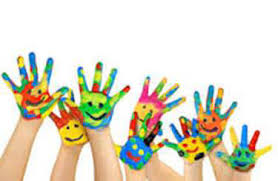 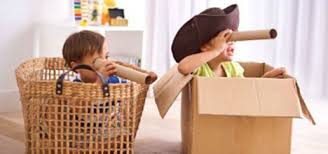 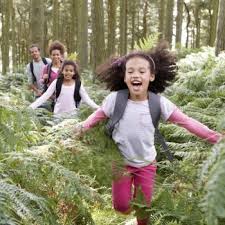 TÉCNICA 1Comenzamos con el visionado de un vídeo sin explicar previamente en qué consiste la actividad.Visionado del vídeo “Te atreves a soñar” https://www.youtube.com/redirect?q=https%3A%2F%2Fxn--teatrevesasoar-1nb.com%2F&v=i07qz_6Mk7g&redir_token=QUFFLUhqbHhUYVg0Nkk3bUYzSUtYTjJaTUt5aHhWNUlYQXxBQ3Jtc0tuTmp4YkdhaVoyaHEzVXRNeXIwa0JIVUw4cDE4RGgtaV9PbFJRcU5XTUVTdFViZUpuQTZPQ0dtN3lNb2d4WnF2aEpMMDQzLWplTXVxRnhIN1FzUkFET1dmV1dmaE9LWk5YaENOcW5BYmpKeTBmdkhZbw%3D%3D&event=video_descriptionRealizamos algunas preguntas para la reflexión. ¿Cuál es nuestra zona de confort? ¿Cuán lejos está tu sueño?¿Qué distancia hay entre tu sueño y tú?¿Qué metas intermedias podemos fijarnos para mantener vivo el sueño?¿Qué obstáculos hay entre tu sueño y tú?¿Qué estás dispuesto hacer por tu sueño?Explica tu sueño.¿Es realmente tu sueño tuyo?¿Cómo te hace sentir tu sueño?¿Qué cualidades necesitas para cumplir tu sueño?¿Qué te gusta? ¿Con qué disfrutas?¿Qué se te da bien?De las cualidades que se necesitan para cumplir tu sueño ¿Cuáles tienes tú?¿Es tu sueño difícil de alcanzar?¿Qué dificultades le ves a tu sueño para que se acabe cumpliendo?Se abre un debate sobre los contenidos del vídeo.ObjetivosAutoconocimiento, la autoestima e introspección: se anima al alumno a explorar sus fortalezas, capacidades, el  “Yo puedo si….yo lo intento” partiendo de la realidad.Mostrarse positivo ante los problemas nos encamina a alcanzar nuestros sueños.Enseñar que la perspectiva no es más que el punto de vista desde el cual analizamos la realidad que nos rodea. A mayor perspectiva, mayor visión y a mayor visión, mayor será la posibilidad de superar una situación TÉCNICA 2Se reparten revistas, periódicos, etc.Se les pide que recorten palabras, frases o imágenes que representen distintas emocionesColocamos en una mesa aquellas que identifican como emociones negativas y en otra las que consideran positivas.Les pedimos que expliquen cómo creen que podemos pasar de una emoción negativa a una positiva. ¿Qué nos hace a cada uno de nosotros pasar de la alegría a la tristeza y viceversa, del enfado al buen humor?Podemos dejar que cada alumnos e un ejemplo de una situación personalComentamos con el grupo que estas emociones pueden controlarse o dominarse. No se trata de ocultar las emociones sino de aprender a gestionarlas.¿Qué podríamos hacer para poner nuestras emociones en orden?¿Tenemos una frase, letra de canción, música que nos ayude en nuestros momentos malos? ¿Cómo nos hace sentir? ¿Podríamos regalársela a nuestros compañeros?Se realiza un mural donde cada uno escribe una frase, palabra o dibujo (siempre  en positivo) y que se publicará en la clase/aula para que esté a la vista.Objetivos:Crear redes de apoyo. Se trata de crear vínculos, de crear amistades que puedan perdurar en el tiempo y que en la adversidad se conviertan en una red de seguridad. los alumnos pueden dar lo mejor de sí en cada momento y retroalimentarse del apoyo que reciben por parte de los compañeros La interacción y cooperación: se le enseña a pedir apoyo cuando lo necesita u ofrecerlo siempre que pueda. Y cuando un alumno ayuda a otro se siente importante, capaz mejora también su autoestima.TÉCNICA 3Formamos parejas  y las identificamos con un número.Cada miembro de la pareja debe cuidar del otro. Debemos confiar Cada pareja se desplaza por la clase en todas las direccionesCuando decimos un número un miembro de la pareja debe fingir un desmayo, el compañero debe evitar que caiga al suelo.Depende del número de alumnos puede hacerse por gruposUn grupo de alumnos forma un círculo unido, en el centro de coloca un alumnos que se irá desplazando por la clase sin dar pistas o indicaciones a los demás; El resto de los miembro deberá proteger al compañero y a la vez evitar chocar con el resto de los grupos.También se puede realizar otra versión en la que un alumno se sitúa en el centro del círculo, los compañeros le rodean a cierta distancia, el alumno del centro se deja caer en cualquier dirección confiando en que los compañeros van a evitar la caída.Objetivos:Reforzar la confianza en los demásApoyarse en los compañerosSi conseguimos que tengan la sensación de que sirven para algo, estaremos ante alumnos con una elevada autoestima. Serán alumnos felices y esta felicidad podrá ser determinante no sólo para afrontar sus adversidades, sino también para ayudar a sus compañeros ante cualquier dificultad que surja.B  INDIVIDUAL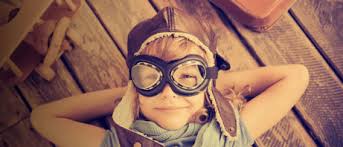 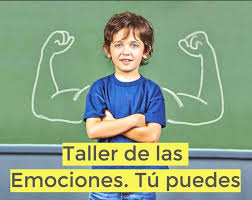 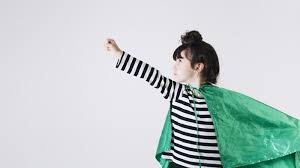 TÉCNICA 1Aprendemos  a relajarnosRealizaremos técnicas de relajación. Aunque la actividad se realiza en grupo la intervención es individual.Objetivos:Aprender a eliminar el estrés. Canaliza las energías, por lo tanto mejorará las relaciones con los demás.Estar distendido y calmado mejora la calidad del sueño.Mejora la memoria y la concentración. El alumno aprovechará mejor las clases, permitiendo un seguimiento de las clases óptimoMejora la calidad del aprendizaje.TÉCNICA 2Escribir tu biografía:Se explica en qué consiste una biografíaSe le dan unas pautas sobre que puede incluir en su autobiografía. Ejemplo: Nací en….Yo era un niño activo o tranquilo, tímido, curioso, un verdadero trasto, me metía en líos, etc.Me pusieron este nombre por…………….Siempre he vivido en el mismo sitio……El sueño de mi infancia era…Mi primer recuerdo es…Solía jugar con……….Me entretenía con…………..Estoy agradecido a mis padres (o maestros, amigos, etc.) porque….El día más memorable de mi vida fue…Una frase que nunca olvidaré es…Si tan sólo uno de mis sueños pudiera hacerse realidad, desearía que…El pasatiempo de la infancia que más ha moldeado mi personalidad es….Algo que influyó en lo que soy hoy es…Mi lema en la vida es…Mi libro/película/autor favorito es….Cuando estaba creciendo, siempre soñé con convertirme en un….Una cosa que desearía haber sabido hace cinco (o diez, veinte, etc.) años es que….Mi foto favorita de la infancia es…La biografía, en principio no es compartida con el resto de compañeros, aunque se pude valorar el realizarlo, o bien dejar que el alumno comparta aspectos de la misma sin forzarle, pero la finalidad es que nosotros como profesores conozcamos las inquietudes del alumno, las situaciones de su vida que le han marcado, los momentos de felicidad que ha vivido, cuándo ha disfrutado más, qué echa de menos, etc.Objetivos:AutoconocimientoValoración de las vivencias y de las personas que le rodeanDarse cuenta que aunque ha vivido situaciones difíciles ha sabido sobreponerseContribuye a la mejora del vínculo familiarFomenta la confianza en uno mismo y la iniciativa personalAlumno:Fecha:Fecha:Fecha:Fecha:Fecha:Fecha:AsignaturaSesiónProfesorProfesorReiteraciónReiteraciónReiteraciónMatemáticasSiNoFecha:Lengua y literaturaInglés¿Qué se estaba realizando en clase? (grupo)¿Qué se estaba realizando en clase? (grupo)¿Qué se estaba realizando en clase? (grupo)¿Qué se estaba realizando en clase? (grupo)¿Qué se estaba realizando en clase? (grupo)¿Qué se estaba realizando en clase? (grupo)¿Qué se estaba realizando en clase? (grupo)¿Qué estaba haciendo el alumno?¿Qué estaba haciendo el alumno?¿Qué estaba haciendo el alumno?¿Qué estaba haciendo el alumno?¿Qué estaba haciendo el alumno?¿Qué estaba haciendo el alumno?¿Qué estaba haciendo el alumno?¿Qué se le ha pedido?¿Qué se le ha pedido?¿Qué se le ha pedido?¿Qué se le ha pedido?¿Qué se le ha pedido?¿Qué se le ha pedido?¿Qué se le ha pedido?¿Qué y cómo ha respondido? Actitud corporal, vocabulario, etc.¿Qué y cómo ha respondido? Actitud corporal, vocabulario, etc.¿Qué y cómo ha respondido? Actitud corporal, vocabulario, etc.¿Qué y cómo ha respondido? Actitud corporal, vocabulario, etc.¿Qué y cómo ha respondido? Actitud corporal, vocabulario, etc.¿Qué y cómo ha respondido? Actitud corporal, vocabulario, etc.¿Qué y cómo ha respondido? Actitud corporal, vocabulario, etc.¿Cómo hemos actuado ante la respuesta del alumno?¿Cómo hemos actuado ante la respuesta del alumno?¿Cómo hemos actuado ante la respuesta del alumno?¿Cómo hemos actuado ante la respuesta del alumno?¿Cómo hemos actuado ante la respuesta del alumno?¿Cómo hemos actuado ante la respuesta del alumno?¿Cómo hemos actuado ante la respuesta del alumno?¿Ha existido periodo de reflexión?¿Ha existido periodo de reflexión?¿Ha existido periodo de reflexión?¿Ha existido periodo de reflexión?¿Ha existido periodo de reflexión?¿Ha existido periodo de reflexión?¿Ha existido periodo de reflexión?Medidas adoptadasMedidas adoptadasMedidas adoptadasMedidas adoptadasMedidas adoptadasMedidas adoptadasMedidas adoptadas¿Cómo reacciona el alumno ante las medidas?¿Cómo reacciona el alumno ante las medidas?¿Cómo reacciona el alumno ante las medidas?¿Cómo reacciona el alumno ante las medidas?¿Cómo reacciona el alumno ante las medidas?¿Cómo reacciona el alumno ante las medidas?¿Cómo reacciona el alumno ante las medidas?Conducta alternativa propuestaConducta alternativa propuestaConducta alternativa propuestaConducta alternativa elegidaConducta alternativa elegidaConducta alternativa elegidaConducta alternativa elegidaEvaluación de las medidas adoptadas (efectividad)Evaluación de las medidas adoptadas (efectividad)Evaluación de las medidas adoptadas (efectividad)Evaluación de las medidas adoptadas (efectividad)Evaluación de las medidas adoptadas (efectividad)Evaluación de las medidas adoptadas (efectividad)Evaluación de las medidas adoptadas (efectividad)Propuestas de mejoraPropuestas de mejoraPropuestas de mejoraPropuestas de mejoraPropuestas de mejoraPropuestas de mejoraPropuestas de mejora